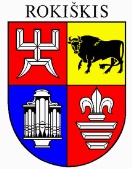 ROKIŠKIO RAJONO SAVIVALDYBĖS ADMINISTRACIJOS DIREKTORIUSĮSAKYMASDĖL ROKIŠKIO RAJONO SAVIVALDYBĖS TURTO PRIPAŽINIMO NEREIKALINGU IR NETINKAMU (NEGALIMU) NAUDOTI 2024 m. kovo 15 d. Nr. ATF-17RokiškisVadovaudamasis Lietuvos Respublikos vietos savivaldos įstatymo 33 straipsnio 3 dalies 3 punktu, Lietuvos Respublikos valstybės ir savivaldybių turto valdymo, naudojimo ir disponavimo juo įstatymo 26 straipsnio 1 dalies 1, 7 ir 8 punktais, Rokiškio rajono savivaldybei nuosavybės teise priklausančio turto pripažinimo nereikalingu arba netinkamu (negalimu) naudoti ir jo nurašymo, išardymo ir likvidavimo tvarkos aprašo, patvirtinto Rokiškio rajono savivaldybės tarybos 2023 m. gegužės 25 d. sprendimu Nr. TS-157 „Dėl Rokiškio rajono savivaldybei nuosavybės teise priklausančio turto pripažinimo nereikalingu arba netinkamu (negalimu) naudoti ir jo nurašymo, išardymo ir likvidavimo tvarkos aprašo patvirtinimo“ 10.2 ir 11.3 papunkčiais, atsižvelgdamas į 2024 m. kovo 14 d. Nereikalingų arba netinkamų (negalimų) naudoti nekilnojamojo turto ar kitų nekilnojamųjų daiktų apžiūros pažymą Nr. TUR-14:Pripažįstu Rokiškio rajono savivaldybei nuosavybės teise priklausantį, Rokiškio rajono savivaldybės administracijos patikėjimo teise valdomą nekilnojamą turtą: pastatą - sandėlį, unikalus Nr. 4400-1815-8737, esantį Juodupės g. 1D, Rokiškis, kurio įsigijimo balansinė vertė 2024 m. vasario 29 d. – 180271,37 Eur, turto likutinė vertė 2024 m. vasario 29 d. – 64268,36 Eur, turto registravimo grupė – 1202200, finansavimo šaltinis – savivaldybės biudžeto lėšos, nereikalingu ir netinkamu (negalimu) naudoti dėl fizinio nusidėvėjimo, nereikalingu savivaldybės funkcijoms įgyvendinti, nelikus, kur jį pritaikyti ir trukdančiu naujo objekto statybai.Siūlau Rokiškio rajono savivaldybės tarybai nekilnojamą turtą išvardintą 1 punkte nurašyti, likviduoti ir išregistruoti iš Nekilnojamo turto registro.Šis įsakymas per vieną mėnesį gali būti skundžiamas Lietuvos administracinių ginčų komisijos Panevėžio apygardos skyriui (Respublikos g. 62, Panevėžys) Lietuvos Respublikos ikiteisminio administracinių ginčų nagrinėjimo tvarkos įstatymo nustatyta tvarka.Administracijos direktoriusValerijus Rancevas